Adı - Soyadı:…………………………………………………………………………….  T.C.Kimlik No: ............................................. Öğrenci No: ................................................  Okuduğu Fakülte/Yüksekokul:………………………………………………………….. Okuduğu Bölüm/ Program : ..............................................................................................  Bölüme Giriş Sırası : .........................................................................................................  Not Ortalaması: .................................................................................................................  Öğrenim Sırasındaki İkametiniz; ( )Ailemle ( )Yurt-kur ( )Akraba Yanı ( )Kira Burs Alıyor musunuz: ( )Hayır  ( )Evet (Aldığı kurum ............................................ TL/Ay) Anne-Baba Durumu: ( )Beraber ( )Boşanmış ( )Anne Ölü  ( )Baba Ölü Baba Mesleği: ( )Çalışıyor ( )Çalışmıyor  Anne Mesleği:( )Çalışıyor ( )Çalışmıyor Kardeş Sayısı: ....................................................................................................................  Eğitim Gören Kardeş Sayısı: .............................................................................................  Aile Reisinin Geçindirdiği Fert Sayısı: .............................................................................  Ailenin Avlık Net Geliri: ...................................................................................................  Ailelinizle Birlikle Oturduğunuz Ev : ( )Mülk ( )Kira ( .................... TL/Ay) Aileye Ait Otomobil Var mı? : ( )Hayır ( )Evet (Marka ve Modeli .................................. ) Yukarıdaki bilgilerin doğru olmaması durumunda her türlü hukuki sorumluluğu kabul ediyorum. Tarih Adı Soyadı/İmza 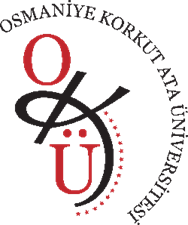 OSMANİYE KORKUT ATA ÜNİVERSİTESİ YEMEK BURSU BAŞVURU FORMUDöküman No:SKS.FRM.009OSMANİYE KORKUT ATA ÜNİVERSİTESİ YEMEK BURSU BAŞVURU FORMUYayın Tarihi08.11.2022OSMANİYE KORKUT ATA ÜNİVERSİTESİ YEMEK BURSU BAŞVURU FORMURevizyon Tarihi:OSMANİYE KORKUT ATA ÜNİVERSİTESİ YEMEK BURSU BAŞVURU FORMURevizyon No:OSMANİYE KORKUT ATA ÜNİVERSİTESİ YEMEK BURSU BAŞVURU FORMUSayfa:1/1